Wellcome Trust Main Financial Terms and Conditions for Research Awards 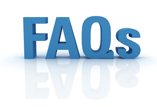 